Please scan and email or mail to Paul Etheridge by:  As Soon As Possible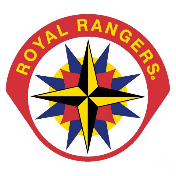 327 Valencia Road # 3Branson, MO 65616REGISTRATION INFORMATION FORMNameFirst (Legal name):   	Name you go by (nickname):   	Middle:   	Last:   	Mailing address (where you would like all written correspondence sent)Phone numbers : Parents (Include: home, work, cell)Home:   	Work:   	Cell:   	Email address (where you want all email correspondence sent i.e., home or work)******************************************************************************QuestionnaireDo you have any physical limitations we need to be aware of?  If yes, please explain.Can you raise you own financial support in the amount of $390.00?    	Will you commit to the dates of the trip on August 7-12, 2023?    	What skills do you possess that might help with this mission’s trip?	